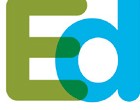 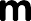 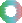 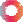 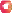 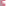 Creació de l’equipNom de l’equip:Pactes de l’equipEls components de l’equip ens comprometem a(indiqueu 5 pactes de relació i treball entre els components del grup que considereu fonamentals que tots heu de complir):1.2.     	3.     	4.     	5.     	Signatura	 Signatura	 Signatura	 Signatura	 Signatura  	Data      	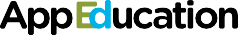 